Intimate Care Plan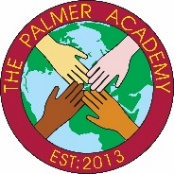 Note: The ‘Care Plan Contextual Information’ must be completed firstDescribe intimate care needs (including frequency, resources, changing procedures, the level of care required)Frequency:Resources required:Changing procedures:Level of care needed:Child’s name:Child’s name:Date of birth:Class:Any items lent to child?Date returned to schoolDate:Time:Procedure:Procedure:Staff involved:Date:Time:Procedure:Procedure:Staff involved:Date:Time:Procedure:Procedure:Staff involved:Date:Time:Procedure:Procedure:Staff involved:Date:Time:Procedure:Procedure:Staff involved:Date:Time:Procedure:Procedure:Staff involved:Date:Time:Procedure:Procedure:Staff involved:Date:Time:Procedure:Procedure:Staff involved:Date:Time:Procedure:Procedure:Staff involved:Date:Time:Procedure:Procedure:Staff involved:Date:Time:Procedure:Procedure:Staff involved:Date:Time:Procedure:Procedure:Staff involved:Date:Time:Procedure:Procedure:Staff involved:Date:Time:Procedure:Procedure:Staff involved:Date:Time:Procedure:Procedure:Staff involved:Date:Time:Procedure:Procedure:Staff involved:Date:Time:Procedure:Procedure:Staff involved:Date:Time:Procedure:Procedure:Staff involved:Date:Time:Procedure:Procedure:Staff involved:Date:Time:Procedure:Procedure:Staff involved:Date:Time:Procedure:Procedure:Staff involved: